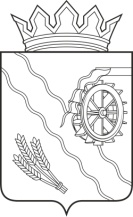 АДМИНИСТРАЦИЯ ШЕГАРСКОГО РАЙОНАТОМСКОЙ ОБЛАСТИП О С Т А Н О В Л Е Н И Е30. 09. 2022	№ 1248с. МельниковоВ целях совершенствования нормативного правового акта, руководствуясь Порядком принятия решений о разработке муниципальных программ муниципального образования «Шегарский район», их формирования и реализации, утвержденного постановлением Администрации Шегарского района от 28.07.2014 № 883,ПОСТАНОВЛЯЮ:1. Внести в постановление Администрации Шегарского района от 25.09.2019 № 772 «Об утверждении муниципальной программы «Поддержка специалистов на территории Шегарского района на 2020-2022 годы»» (в редакции от 16.03.2020 № 225; от 29.12.2020 № 1131; 15.03.2021 №192; 30.12.2021 № 1320) следующие изменения:         1.1.перечень программных мероприятий муниципальной программы изложить в новой редакции, согласно приложению № 1 к данному постановлению;2. Настоящее постановление не позднее 20 дней со дня его подписания разместить в средствах массовой информации и на официальном сайте Администрации Шегарского района в информационно-телекоммуникационной сети «Интернет» (http://www.shegadm.ru).Настоящее постановление вступает в силу с момента его официального опубликования.3. Контроль за исполнением настоящего постановления возложить на заместителя Главы Шегарского района по социальной сфере.Временно исполняющий обязанностиглавы администрации – первый заместитель			                         Е.Б. БогдановЮ.А. Читиа (838247) 2-17-61Приложение № 1к постановлению Администрации Шегарского района от 30.09.2022 № 12482. ПЕРЕЧЕНЬ ПРОГРАММНЫХ МЕРОПРИЯТИЙ МУНИЦИПАЛЬНОЙ ПРОГРАММЫ «Поддержка  специалистов на территории Шегарского района на 2020-2022 годы»О внесении изменений в постановление Администрации Шегарского района от 25.09.2019 № 772 «Об утверждении муниципальной программы «Поддержка специалистов на территории Шегарского района на 2020-2022 годы»» (в редакции от 16.03.2020 № 225; от 29.12.2020 № 1131; 15.03.2021 №192; 30.12.2021 № 1320)N ппНаименование мероприятия Ресурсное обеспечениетыс. руб. Ресурсное обеспечениетыс. руб. Ресурсное обеспечениетыс. руб. Ресурсное обеспечениетыс. руб. Ресурсное обеспечениетыс. руб.Сроки выполненияИсполнитель (получатель денежных средств)Ожидаемый непосредственный результатN ппНаименование мероприятиявсегов том числе в том числе в том числе в том числе Сроки выполненияИсполнитель (получатель денежных средств)Ожидаемый непосредственный результатN ппНаименование мероприятиявсегоФБОБ МБЧастные инвестицииСроки выполненияИсполнитель (получатель денежных средств)Ожидаемый непосредственный результат1 Оказание мер социальной поддержки молодым специалистам1.1. Ежемесячная стипендия180,0--180,0-2020 годСпециалистыУкомплектовать к 2022 году квалифицированными кадрами учреждения Шегарского района: здравоохранение – 95%; образование – 75%, культура и спорт – 70%.1.1. Ежемесячная стипендия0,0--0,0-2021 год СпециалистыУкомплектовать к 2022 году квалифицированными кадрами учреждения Шегарского района: здравоохранение – 95%; образование – 75%, культура и спорт – 70%.1.1. Ежемесячная стипендия62,2--62,2-2022 год СпециалистыУкомплектовать к 2022 году квалифицированными кадрами учреждения Шегарского района: здравоохранение – 95%; образование – 75%, культура и спорт – 70%.2Создание условий для работы и реализации потенциальных возможностей молодых специалистов2.1.Проведение конкурса «Мы - профессионалы»0,0--0,0-2020 годМКУ «Администрация Шегарского района»; МКУК «Шегарская централизованная клубная система»Приобретение подарков для участников конкурса2.1.Проведение конкурса «Мы - профессионалы»0,0--0,0-2021 годМКУ «Администрация Шегарского района»; МКУК «Шегарская централизованная клубная система»Приобретение подарков для участников конкурса2.1.Проведение конкурса «Мы - профессионалы»0,0--0,0-2022 годМКУ «Администрация Шегарского района»; МКУК «Шегарская централизованная клубная система»Приобретение подарков для участников конкурса2.2.Компенсация проезда для студентов32,0--32,02022 годМКУ «Администрация Шегарского района»; МКУ «Отдел образования Администрация Шегарского района»Оказание мер социальной поддержки студентамИТОГО    274,2--  274,2-ххх